Snov je predvidena za 2 tedna.MAT-oranžen DZ (naredi vse do strani 52)-DZ Radovednih pet (naredi vse do strani 36)    -Poglavje SIMETRIJA in VZORCI od str. 63 do 70 Natančno preberi in reši naloge - pri delu bodi natančen, uporabljaj šablono.-RJI (narejene morajo biti strani: 28, 29, 32, 35)NIT-učbenik stran 53-58 (preberi in si naredi zapiske v zvezek)Naslov: KOLESARSKI IZPITBeri, odgovarjaj na vprašanja v učbeniku poglavje V NARAVI OPAZUJEMO POJAVE od str. 36 do 59.Poglej si tudi interaktivno gradivo na Radovednih pet (Založba Rokus ima odprta vsa gradiva na spletu).DRU (KOLESARSKI IZPIT-teoretični del) Preberi, izpiši pomembne stvari v zvezek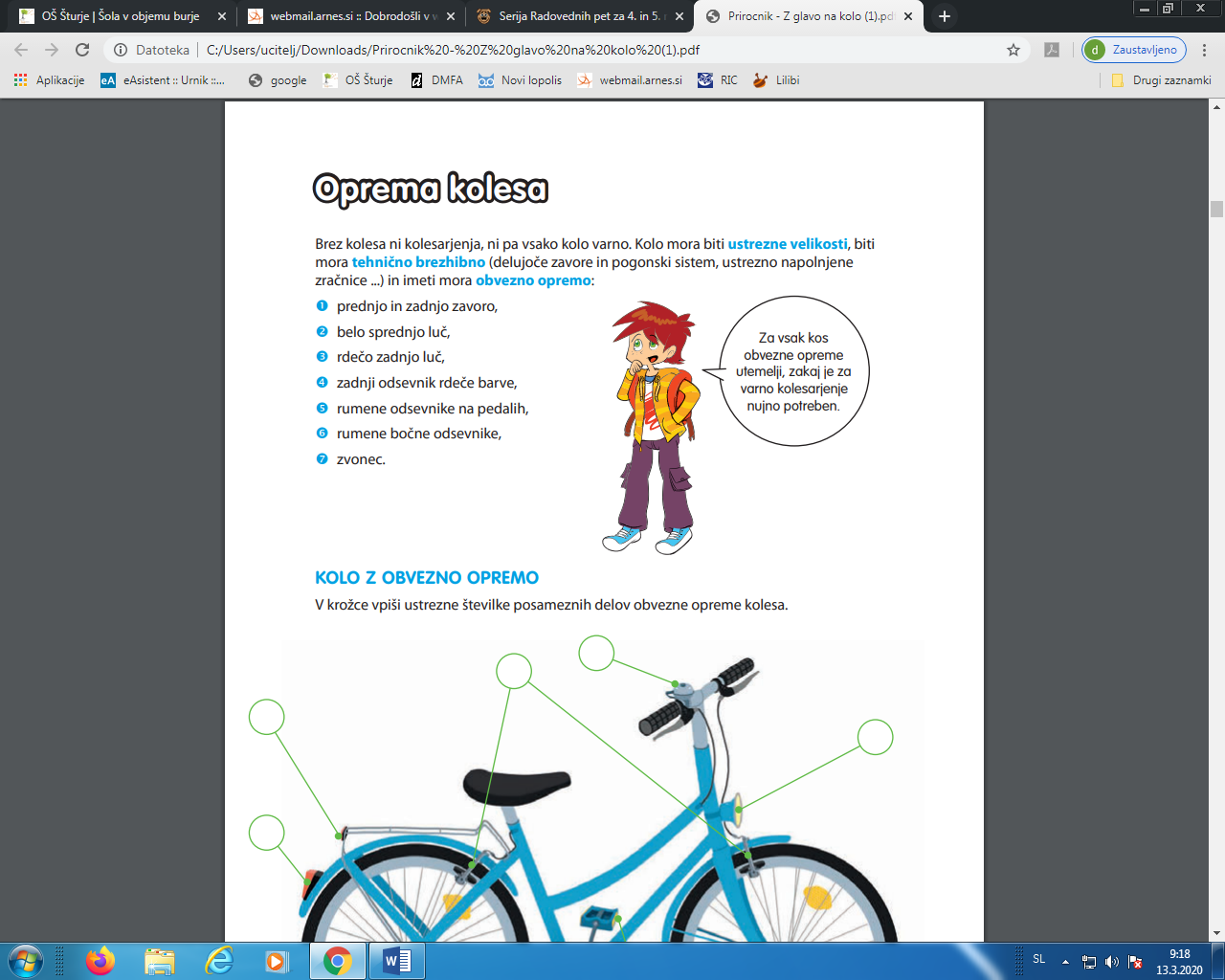 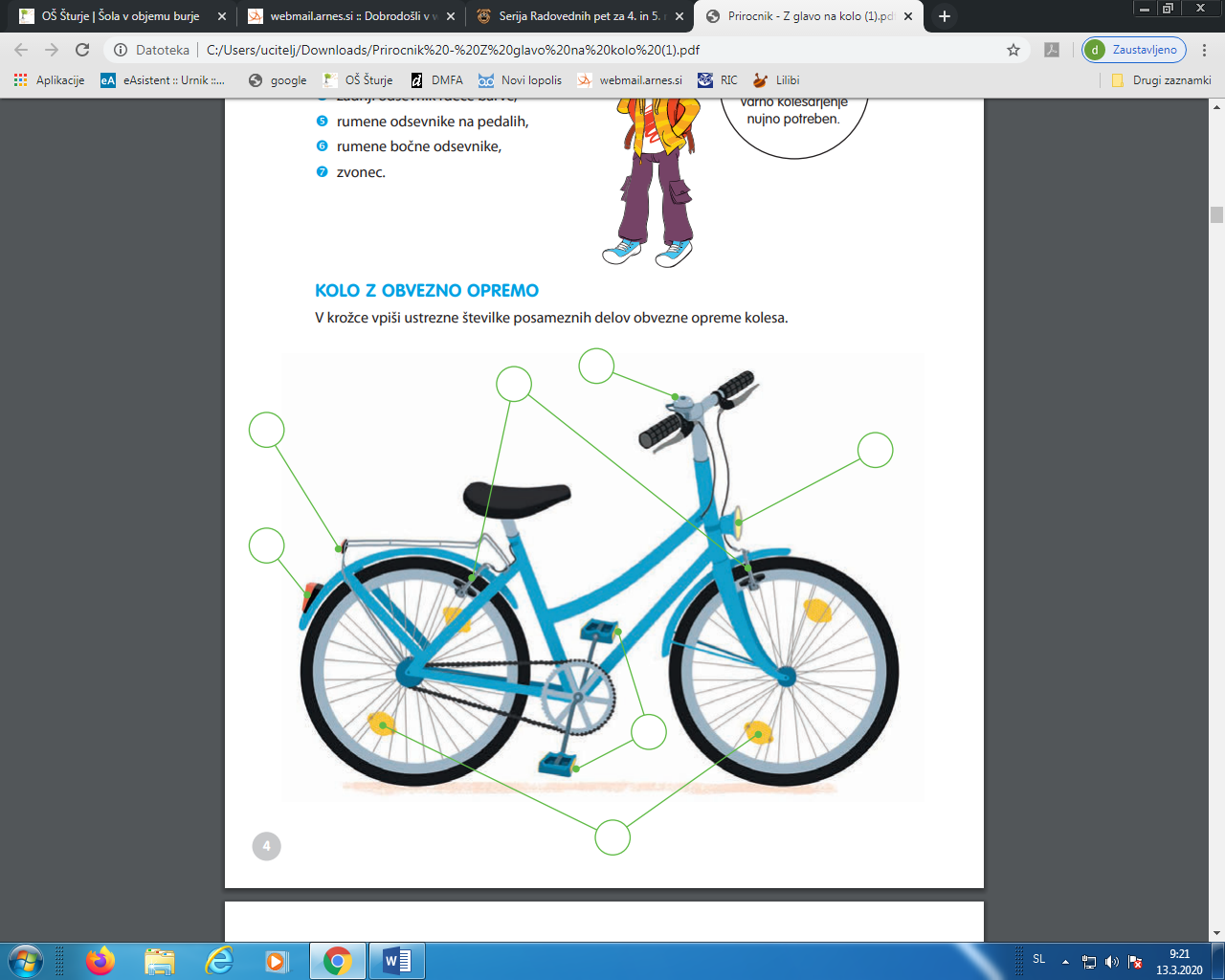 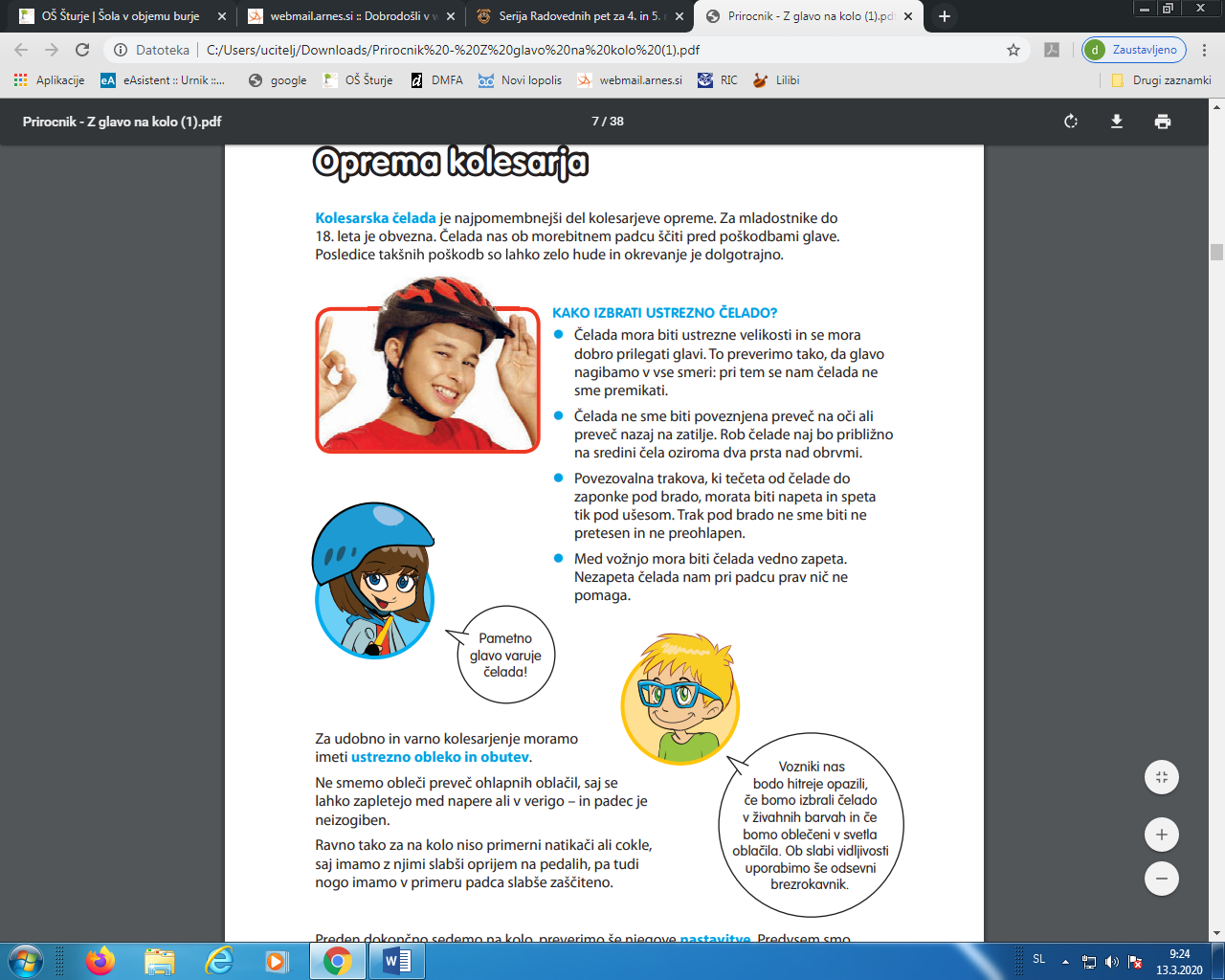 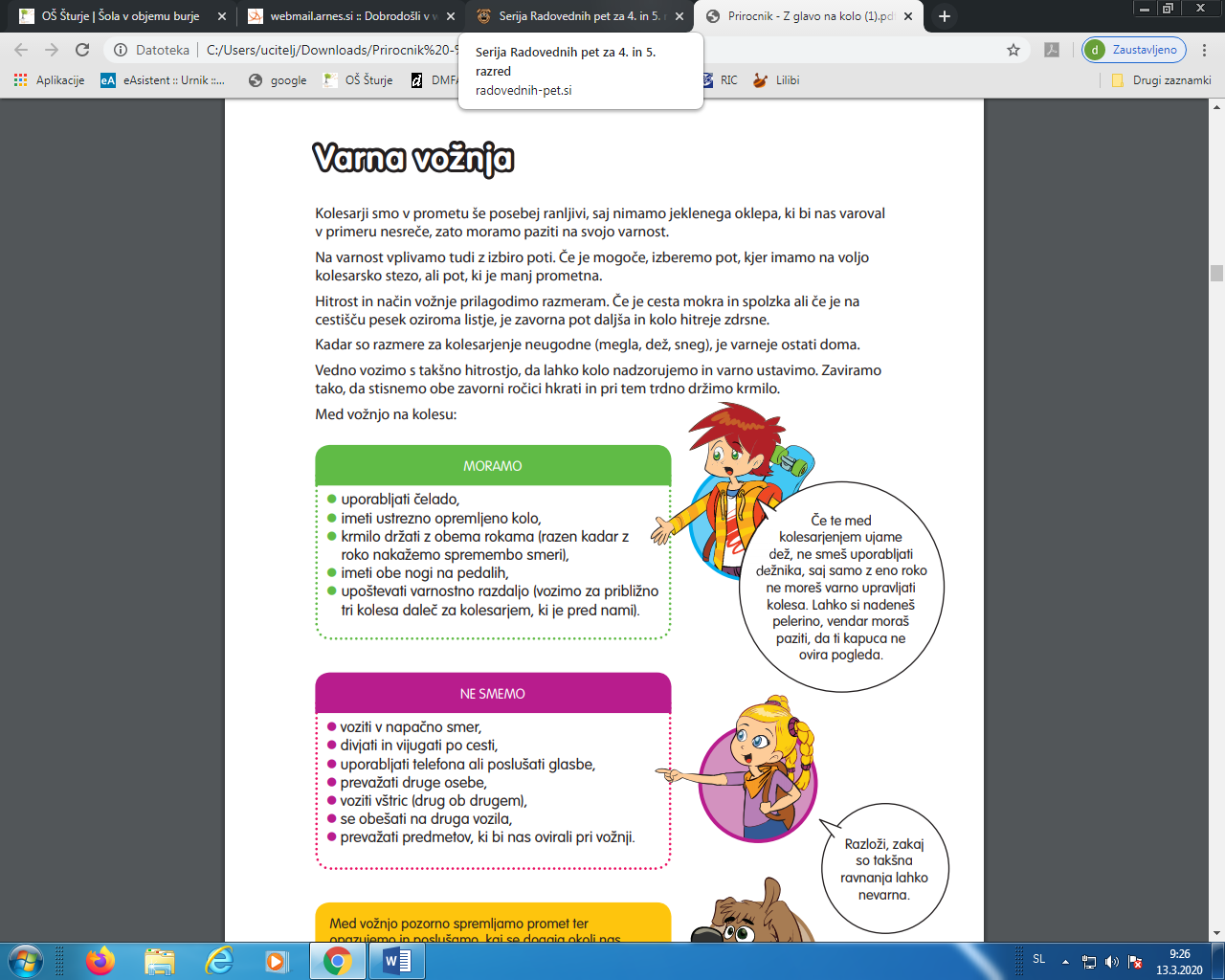 Poglej si tudi interaktivno gradivo na Radovednih pet –Priprava na kolesarski izpit (Založba Rokus ima odprta vsa gradiva na spletu).GUMPonovi snov od začetka do strani 75 (reši tudi kar ti manjka).Poglej in poslušaj tudi interaktivno gradivo na Radovednih pet (Založba Rokus ima odprta vsa gradiva na spletu).SLJPripravi se na govorni nastop Opis poklica (v obliki plakata predstavi želen poklic) .Pomagaj si z delovnim zvezkom str. 58-61.BRANJE: Če imaš možnost, preberi toliko knjig, kolikor ti jih manjka, da opraviš Bralno značko. V kolikor si bralno značko že opravil, si vzemi čim več časa za branje.LUM1. List papirja A4 s pomočjo šablone in flomastrov ali barvic dopolni s čimbolj zanimivimi vzorci.2. Iz odpadnega materiala izdelaj čimbolj zanimiv izdelek.ŠPOČIMVEČ SE GIBAJ NA SVEŽEM ZRAKU IN SE IZOGIBAJ VEČJIM SKUPINAM!